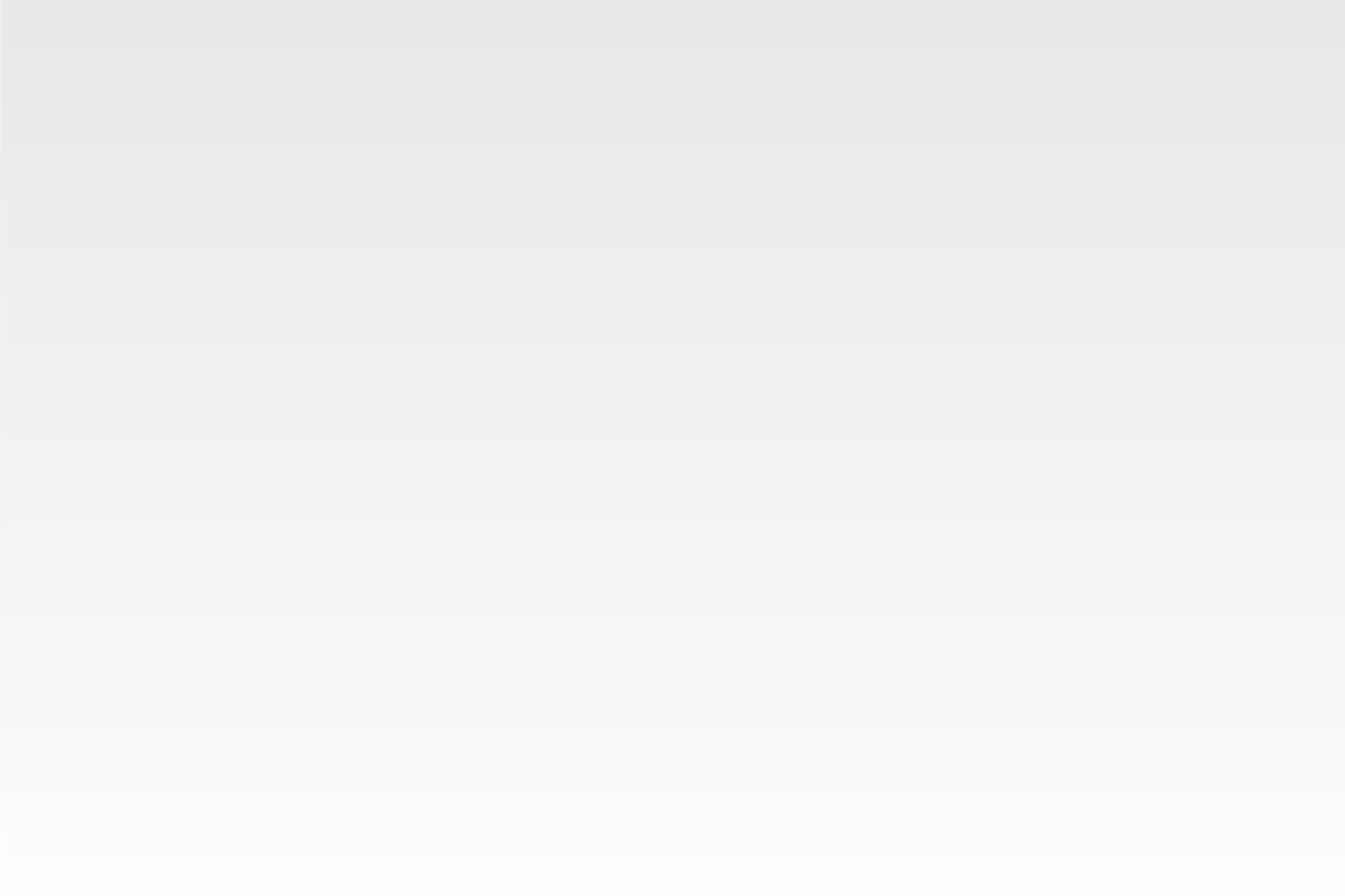 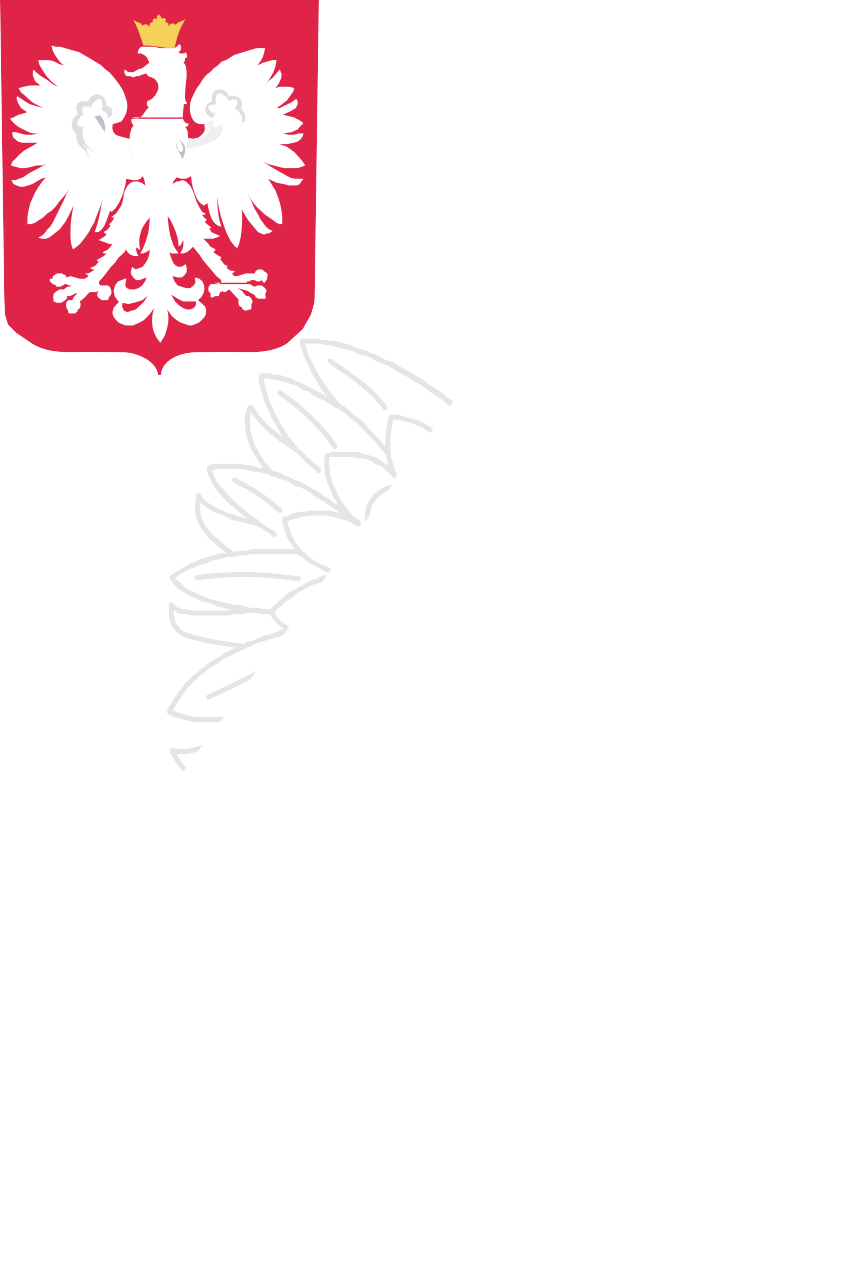 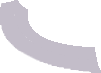 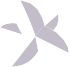 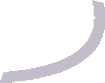 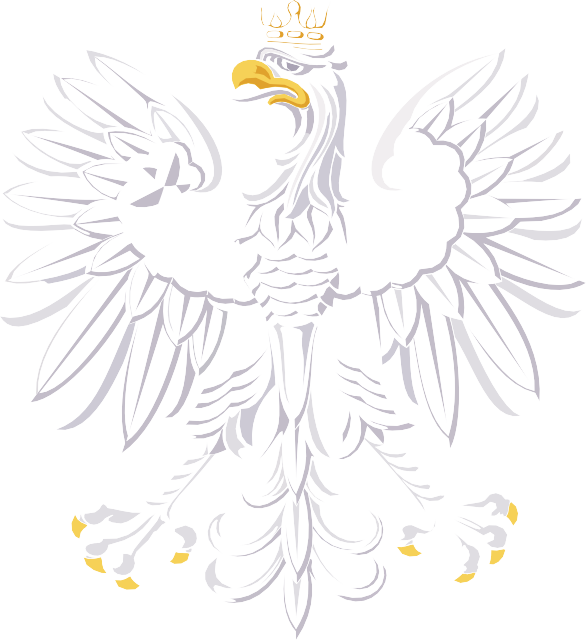 DOFINANSOWANO ZE ŚRODKÓWBUDŻETU PAŃSTWA  w 2023                                                       WSPARCIE FINANSOWE ZADAŃ I PROGRAMÓW                                                             REALIZACJI ZADAŃ  POMOCY SPOŁECZNEJ                                                                                                           DOFINANSOWANIE                                                                                                                81.447,00 ZŁ.                                                                                                        CAŁKOWITA  WARTOŚĆ                                                                                         945.638,64 ZŁ.